УКРАЇНАЧЕРНІГІВСЬКА  МІСЬКА  РАДАВИКОНАВЧИЙ  КОМІТЕТ. Чернігів, вул. Магістратська, 7_______________________________________тел 77-48-08ПРОТОКОЛ № 5			засідання виконавчого комітету міської радим. Чернігів						Розпочато засідання о 10.00                                                                                   Закінчено засідання о 11.30                                                                                                 2 березня 2018 рокуМіський голова								В. А. АтрошенкоСекретар міської ради 							М. П. Черненок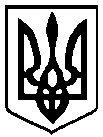                                                 Брали участь у засіданні:                                                Брали участь у засіданні:                                                Брали участь у засіданні:Головує:Головує:Атрошенко В. А. Атрошенко В. А. міський голова Члени виконавчого комітету міської ради:Козир О. І.Козир О. І.головний архітектор проектів приватного підприємства «АРДІ КА» Ломако О. А.Ломако О. А.заступник міського голови Фесенко С. І. Фесенко С. І. заступник міського голови – керуючий справами виконкому Хоніч О. П.Хоніч О. П.заступник міського голови Черненко А. В.Черненко А. В.заступник міського голови (5 – 17)Черненок М. П.Черненок М. П.секретар міської ради Шевченко О. В.Шевченко О. В.перший заступник міського голови Відсутні члени виконавчого комітету міської ради:Атрощенко О. А.Атрощенко О. А.заступник міського голови Бойко Т. О.Бойко Т. О.голова чернігівського осередку ГО «Міжнародний інститут гуманітарних технологій» Власенко Ю. Д.Власенко Ю. Д.представник міської організації Всеукраїнського об’єднання"Батьківщина" Запрошені на засідання виконавчого комітету міської ради:Брусильцева І. М.Брусильцева І. М.- начальник відділу звернень громадян міської ради (10)Брусильцева Л. О.Брусильцева Л. О.- головний спеціаліст прес-служби міської ради (1 – 6)Геращенко В. М.Геращенко В. М.- голова правління ПАТ «Облтеплокомуненерго» (5, 6)Гоголь М. О.Гоголь М. О.- директор КП «Паркування та ринок» міської ради (2)Дмитренко В. Л.Дмитренко В. Л.- начальник управління земельних ресурсів міської ради (8)Іванченко В. Г.Іванченко В. Г.- депутат міської ради (1 – 17)Казимір В. А.Казимір В. А.- заступник начальника управління освіти міської ради (9)Калюжний С. С.Калюжний С. С.- начальник управління архітектури та містобудування міської ради (14, 15)Куліш В. М.Куліш В. М.- начальник КП “Спецкомбінат комунально-побутового обслуговування ” міської ради (3)Купка О. В.Купка О. В.- заступник голови фонду комунального майна міської ради (6)Куц Я. В.Куц Я. В.- начальник управління житлово-комунального господарства міської ради (1)Лазаренко С. М.Лазаренко С. М.- начальник організаційного відділу міської ради (1 - 17)Лисенко О. Ю.Лисенко О. Ю.- начальник фінансового управління міської ради (1- 17)Малявко С. М.Малявко С. М.- директор КП «Чернігівводоканал» міської ради  (9)Миколаєнко Р. С.Миколаєнко Р. С.- начальник юридичного відділу міської ради (1 - 17)Редік А. В.Редік А. В.- начальник загального відділу міської ради (1 – 17) Святушенко С. М.Святушенко С. М.- заступник начальника управління економічного розвитку міста міської ради  (13)Тетеря О. І.Тетеря О. І.- перший заступник голови правління ПАТ «Облтеплокомуненерго» (4 - 6)Відповідно до Закону України «Про запобігання корупції» ніхто з членів виконавчого комітету міської ради не повідомив про реальний або потенційний конфлікт інтересів.Відповідно до Закону України «Про запобігання корупції» ніхто з членів виконавчого комітету міської ради не повідомив про реальний або потенційний конфлікт інтересів.Відповідно до Закону України «Про запобігання корупції» ніхто з членів виконавчого комітету міської ради не повідомив про реальний або потенційний конфлікт інтересів.1. СЛУХАЛИ:	Про надання згоди на передачу основних засобів та капітальних вкладеньПро надання згоди на передачу основних засобів та капітальних вкладеньДоповідав:                               Куц Я. В.Виступив:                                 Атрошенко В. А.Доповідав:                               Куц Я. В.Виступив:                                 Атрошенко В. А.ГОЛОСУВАЛИ:"ЗА" – одноголосно"ЗА" – одноголосноВИРІШИЛИ:Рішення № 102 додаєтьсяРішення № 102 додається2. СЛУХАЛИ:	Про перерахування внеску у статутний капітал комунального підприємстваПро перерахування внеску у статутний капітал комунального підприємстваДоповідав:                                 Гоголь М. О.Виступили:                               Черненок М. П.                                                    Атрошенко В. А.Доповідав:                                 Гоголь М. О.Виступили:                               Черненок М. П.                                                    Атрошенко В. А.ГОЛОСУВАЛИ:"ЗА" – одноголосно"ЗА" – одноголосноВИРІШИЛИ:Рішення № 103 додаєтьсяРішення № 103 додається3. СЛУХАЛИ: Про перерахування додаткового внеску міської ради у статутний капітал комунального підприємстваПро перерахування додаткового внеску міської ради у статутний капітал комунального підприємстваДоповідав:                                Куліш В. М.Виступив:                                 Атрошенко В. А.Доповідав:                                Куліш В. М.Виступив:                                 Атрошенко В. А.ГОЛОСУВАЛИ:"ЗА" – одноголосно"ЗА" – одноголосноВИРІШИЛИ:Рішення № 104 додаєтьсяРішення № 104 додається4. СЛУХАЛИ:Про встановлення режиму надання послуги з централізованого постачання гарячої води населенню м. ЧерніговаПро встановлення режиму надання послуги з централізованого постачання гарячої води населенню м. ЧерніговаДоповідав:                                Тетеря О. І.Виступив:                                 Атрошенко В. А.Доповідав:                                Тетеря О. І.Виступив:                                 Атрошенко В. А.ГОЛОСУВАЛИ:"ЗА" – одноголосно"ЗА" – одноголосноВИРІШИЛИ:Рішення № 105 додаєтьсяРішення № 105 додається5. СЛУХАЛИ:Про затвердження коефіцієнтів нормативної витрати теплової енергії на опалення місць загального користування в багатоквартирних житлових будинках м. ЧерніговаПро затвердження коефіцієнтів нормативної витрати теплової енергії на опалення місць загального користування в багатоквартирних житлових будинках м. ЧерніговаДоповідав:                                 Тетеря О. І.Виступили:                                Ломако О. А.                                                   Фесенко С. І.                                                   Миколаєнко Р. С.                                                   Малявко С. М.                                                   Геращенко В. М.                                                   Іванченко В. Г.                                                   Черненок М. П.                                                   Атрошенко В. А.Доповідав:                                 Тетеря О. І.Виступили:                                Ломако О. А.                                                   Фесенко С. І.                                                   Миколаєнко Р. С.                                                   Малявко С. М.                                                   Геращенко В. М.                                                   Іванченко В. Г.                                                   Черненок М. П.                                                   Атрошенко В. А.ГОЛОСУВАЛИ:"ЗА" – одноголосно"ЗА" – одноголосноВИРІШИЛИ:Рішення № 106 додаєтьсяРішення № 106 додається6. СЛУХАЛИ:Про схвалення Інвестиційної програми              ПУБЛІЧНОГО АКЦІОНЕРНОГО ТОВАРИСТВА «ОБЛТЕПЛОКОМУНЕНРГО» на 2018 рікПро схвалення Інвестиційної програми              ПУБЛІЧНОГО АКЦІОНЕРНОГО ТОВАРИСТВА «ОБЛТЕПЛОКОМУНЕНРГО» на 2018 рікДоповідала:                               Купка О. В.Виступили:                               Тетеря О. І.                                                   Геращенко В. М.                                                   Іванченко В. Г.                                                   Черненок М. П.                                                   Атрошенко В. А.Доповідала:                               Купка О. В.Виступили:                               Тетеря О. І.                                                   Геращенко В. М.                                                   Іванченко В. Г.                                                   Черненок М. П.                                                   Атрошенко В. А.ГОЛОСУВАЛИ:"ЗА" – одноголосно"ЗА" – одноголосноВИРІШИЛИ:Рішення № 107 додаєтьсяРішення № 107 додається7. СЛУХАЛИ:Про надання повноважень на складання протоколів про адміністративні правопорушенняПро надання повноважень на складання протоколів про адміністративні правопорушенняДоповідав:                                Малявко С. М.Виступив:                                 Атрошенко В. А.Доповідав:                                Малявко С. М.Виступив:                                 Атрошенко В. А.ГОЛОСУВАЛИ:"ЗА" – одноголосно"ЗА" – одноголосноВИРІШИЛИ:Рішення № 108 додаєтьсяРішення № 108 додається8. СЛУХАЛИ:Про затвердження актів комісії з визначення та відшкодування збитків власникам землі та землекористувачамПро затвердження актів комісії з визначення та відшкодування збитків власникам землі та землекористувачамДоповідав:                                 Дмитренко В. Л.Виступили:                              Фесенко С. І.                                                  Атрошенко В. А.Доповідав:                                 Дмитренко В. Л.Виступили:                              Фесенко С. І.                                                  Атрошенко В. А.ГОЛОСУВАЛИ:"ЗА" – одноголосно"ЗА" – одноголосноВИРІШИЛИ:Рішення № 109 додаєтьсяРішення № 109 додається9. СЛУХАЛИ:Про надання згоди на передачу  проектної документаціїПро надання згоди на передачу  проектної документаціїДоповідала:                               Казимір В. А.Виступив:                                 Атрошенко В. А.Доповідала:                               Казимір В. А.Виступив:                                 Атрошенко В. А.ГОЛОСУВАЛИ:"ЗА" – одноголосно"ЗА" – одноголосноВИРІШИЛИ:Рішення № 110 додаєтьсяРішення № 110 додається10. СЛУХАЛИ:Про надання одноразової матеріальної допомоги при народженні дитиниПро надання одноразової матеріальної допомоги при народженні дитиниДоповідала:                              Брусильцева І. М.Виступив:                                 Атрошенко В. А.Доповідала:                              Брусильцева І. М.Виступив:                                 Атрошенко В. А.ГОЛОСУВАЛИ:"ЗА" – одноголосно"ЗА" – одноголосноВИРІШИЛИ:Рішення № 111 додаєтьсяРішення № 111 додається11. СЛУХАЛИ:Про внесення змін до рішення виконавчого комітету Чернігівської  міської ради від 15 вересня 2016 року № 410 «Про тендерний комітет виконавчого комітету Чернігівської міської ради»Про внесення змін до рішення виконавчого комітету Чернігівської  міської ради від 15 вересня 2016 року № 410 «Про тендерний комітет виконавчого комітету Чернігівської міської ради»Доповідав:                                Фесенко С. І.Виступив:                                 Атрошенко В. А.Доповідав:                                Фесенко С. І.Виступив:                                 Атрошенко В. А.ГОЛОСУВАЛИ:"ЗА" – одноголосно"ЗА" – одноголосноВИРІШИЛИ:Рішення № 112 додаєтьсяРішення № 112 додається12. СЛУХАЛИ:Про затвердження проектної документаціїПро затвердження проектної документаціїДоповідав:                                Фесенко С. І.Виступив:                                 Атрошенко В. А.Доповідав:                                Фесенко С. І.Виступив:                                 Атрошенко В. А.ГОЛОСУВАЛИ:"ЗА" – одноголосно"ЗА" – одноголосноВИРІШИЛИ:Рішення № 113 додаєтьсяРішення № 113 додається13. СЛУХАЛИ:Про компенсацію за участь у виставково-ярмарковому заході за рахунок коштів міського бюджетуПро компенсацію за участь у виставково-ярмарковому заході за рахунок коштів міського бюджетуДоповідала:                               Святушенко С. М.Виступив:                                  Атрошенко В. А.Доповідала:                               Святушенко С. М.Виступив:                                  Атрошенко В. А.ГОЛОСУВАЛИ:"ЗА" – одноголосно"ЗА" – одноголосноВИРІШИЛИ:Рішення № 114 додаєтьсяРішення № 114 додається14. СЛУХАЛИ:Про затвердження та надання містобудівних умов і обмежень забудови земельних ділянокПро затвердження та надання містобудівних умов і обмежень забудови земельних ділянокДоповідав:                                Калюжний С. С.Виступив:                                 Атрошенко В. А.Доповідав:                                Калюжний С. С.Виступив:                                 Атрошенко В. А.ГОЛОСУВАЛИ:"ЗА" – одноголосно"ЗА" – одноголосноВИРІШИЛИ:Рішення № 115 додаєтьсяРішення № 115 додається15. СЛУХАЛИ:Про присвоєння та зміну поштових адрес об'єктам нерухомого майнаПро присвоєння та зміну поштових адрес об'єктам нерухомого майнаДоповідав:                                Калюжний С. С.Виступив:                                 Атрошенко В. А.Доповідав:                                Калюжний С. С.Виступив:                                 Атрошенко В. А.ГОЛОСУВАЛИ:"ЗА" – одноголосно"ЗА" – одноголосноВИРІШИЛИ:Рішення № 116 додаєтьсяРішення № 116 додається16. СЛУХАЛИ:Про розпорядження, видані з 16 лютого до 1 березня 2018 року включноПро розпорядження, видані з 16 лютого до 1 березня 2018 року включноПротокольно:Взяти до відома, що з 16 лютого до 1 березня 2018 року включно видано розпорядження міського голови                 № 50 - р – № 63 - р Протокольно:Взяти до відома, що з 16 лютого до 1 березня 2018 року включно видано розпорядження міського голови                 № 50 - р – № 63 - р 17. СЛУХАЛИ:Про порядок денний наступного засідання виконавчого комітету міської ради Про порядок денний наступного засідання виконавчого комітету міської ради ВИРІШИЛИ:На наступному засіданні виконавчого комітету міської ради розглянути поточні питанняНа наступному засіданні виконавчого комітету міської ради розглянути поточні питання